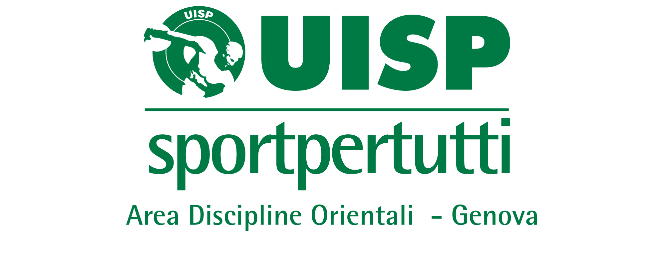 Le Discipline Orientali del Comitato Territoriale Uisp di Genova, (piazza Campetto 7/13 tel. 010.247.14.63) promuovono ed organizzano:2° trofeo attività giovanile judo 2017-2018domenica 14 Gennaio 2018PALAZZETTO DELLO SPORT MANESSENO  GEriservato alle classi (maschili e femminili):			RA	- Ragazzi nati negli anni 2007-2008		ore 08.30			FA	- Fanciulli nati negli anni 2009-2010		ore 09.15BA	- Bambini nati negli anni 2013-2012-2011       ore 10.00ES/A  - Esordienti nati nell’anno 2006   			ore 11.00			ES/B	- Esordienti nati negli anni 2004-2005		ore 11.00			CA      - Cadetti nati negli anni 2001-2002-2003        ore 12.00Alla manifestazione possono partecipare i tesserati delle associazioni e delle società sportive affiliate UISP DO e FIJLKAM.REGOLAMENTO DI GARASarà applicato il regolamento deciso dal Gruppo Tecnico Provinciale che ferme restando le classi di età prevede di formare poules di 3-4 atleti per peso simile. Per  consentire una corretta gestione dell’attività occorre che le Società comunichino l’esatto peso corporeo degli Atleti. Per la salvaguardia degli atleti, è obbligatorio l’uso del paradenti. CLASSI E TEMPI DI GARA:GIURIEGli arbitri, i giurati e i cronometristi sono designati dall’Uisp DO.FORMULA DI GARALa gara, gestita con un sistema informatizzato che consentirà di rispettare i tempi previsti, si svolgerà con girone all’italiana.ISCRIZIONILa quota di iscrizione per ogni atleta è fissato in € 7,00 (€ 8,00 eventuali associazioni  invitate aderenti FIJLKAM, nel rispetto della vigente Convenzione Nazionale) per tutte le categorie.I pagamenti avverranno in sede di gara.Le iscrizioni, compilate sul modulo allegato, dovranno pervenire, inderogabilmente entro e non oltre mercoledì 10 Gennaio 2018, via mail a adoliguria@uisp.it o via fax al numero 010.246.21.31.Si ricorda che il modulo d’iscrizione dovrà essere debitamente compilato in ogni sua parte, con particolare attenzione per quanto riguarda l’anno di nascita, il peso degli atleti e la dichiarazione in calce allo stesso.FASCE ORARIEPREMIAZIONILe premiazioni, con medaglia, sono previste per tutti gli atleti partecipanti.ATTENZIONE SONO CAMBIATE LE CLASSI DI ETA’SI PREGANO LE SOCIETA’ DI LEGGERECON ATTENZIONE IL REGOLAMENTO ALLEGATO GRAZIEATTENZIONEPER SODDISFARE LE RICHIESTE DELLE NOSTRE ASSOCIAZIONI CHE SI TROVANO IN DIFFICOLTA’ A FAR PARTECIPARE ALL’ATTIVITA’ GLI ATLETI DELLA CLASSE CADETTI PRINCIPIANTI PROPONIAMO UNA CLASSE CADETTI PROTETTA CHE PARTECIPERA’ CON LE REGOLE SEGUENTI:1 POSSONO PARTECIPARE I CADETTI PRINCIPIANTI.2 GAREGGERANNO CON IL REGOLAMENTO UISP PER LA CLASSE ESORDIENTI INIZIO GARA CON KUMI KATA LIBERO (SENZA OBBLICO DI PRESE).Non sono ammesse nella categoria Esordienti: Leve. Strangolamenti. Tecniche di sacrificio. Prese alle gambe. ATTACCHI A DESTRA CON PRESE A SINISTRA3 LE ISCRIZIONI DOVRANNO ESSERE INVIATE CON IL PESO REALE, IL GRADO DI CINTURA E SPECIFICATE COME “CAP”, il peso reale ed il grado di cintura servono per cercare di realizzare poule il più omogenee possibile, questo allo scopo di cercare di far combattere almeno due incontri a tutti.4 LA PARTECIPAZIONE IN QUESTA CLASSE ESCLUDE TASSATIVAMENTE LA PARTECIPAZIONE AI CAMPIONATI REGIONALI E NAZIONALI PER L’ANNO SPORTIVO IN CORSO.CATEGORIENATIDAL/ALCATEGORIA PESODURATAINCONTROIIWBambini2013-12-11         Peso effettivo 1’30”1’30”15”10”Fanciulli2009/2010         Peso effettivo1’30”1’30”15”10”Ragazzi2007/2008         Peso effettivo2’00”2’00”15”10”Categorie FemminiliCategorie FemminiliCategorie FemminiliCategorie FemminiliCategorie FemminiliCategorie FemminiliCategorie FemminiliEsordienti/A      200636/40/48/52/57/63/Oltre 632’00”2’00”20”10”Esordienti/B2004/200540/44/48/52/57/63/70/Oltre 702’00”2’00”20”10”Cadette2001-02-0340/44/48/52/57/63/70/Oltre 702’00”2’00”20”10”Categorie MaschiliCategorie MaschiliCategorie MaschiliCategorie MaschiliCategorie MaschiliCategorie MaschiliCategorie MaschiliEsordienti/A     200636/40/45/50/55/60/66/73/+732’00”2’00”20”10”Esordienti/B2004/200540/45/50/55/60/66/73/81/+ 812’00”2’00”20”10”Cadetti2001-02-0346/50/55/60/66/73/81/90/+ 902’00”2’00”20”10”ore 08.00controllo Iscrizioniore 08,20presentazione delle associazioni sportiveore 08.30inizio e svolgimento Gara cat. Ragazziore 09.15inizio e svolgimento Gara cat. Fanciulliore 10.00inizio e svolgimento Gara cat. Bambiniore 11.00ore 11.00ore 12.00              inizio e svolgimento Gara cat. Esordienti Binizio e svolgimento Gara cat. Esordienti Ainizio e svolgimento Gara cat. Cadettiore 13.00Termine previsto della Manifestazione ADO UISP GENOVA MODULO DI ISCRIZIONE ATLETI 2° trofeo Attività giovanile judo 2017-2018Palazzetto dello Sport MANESSENO (GE) 14 Gennaio 2018ADO UISP GENOVA MODULO DI ISCRIZIONE ATLETI 2° trofeo Attività giovanile judo 2017-2018Palazzetto dello Sport MANESSENO (GE) 14 Gennaio 2018ADO UISP GENOVA MODULO DI ISCRIZIONE ATLETI 2° trofeo Attività giovanile judo 2017-2018Palazzetto dello Sport MANESSENO (GE) 14 Gennaio 2018ADO UISP GENOVA MODULO DI ISCRIZIONE ATLETI 2° trofeo Attività giovanile judo 2017-2018Palazzetto dello Sport MANESSENO (GE) 14 Gennaio 2018ADO UISP GENOVA MODULO DI ISCRIZIONE ATLETI 2° trofeo Attività giovanile judo 2017-2018Palazzetto dello Sport MANESSENO (GE) 14 Gennaio 2018ADO UISP GENOVA MODULO DI ISCRIZIONE ATLETI 2° trofeo Attività giovanile judo 2017-2018Palazzetto dello Sport MANESSENO (GE) 14 Gennaio 2018ADO UISP GENOVA MODULO DI ISCRIZIONE ATLETI 2° trofeo Attività giovanile judo 2017-2018Palazzetto dello Sport MANESSENO (GE) 14 Gennaio 2018ADO UISP GENOVA MODULO DI ISCRIZIONE ATLETI 2° trofeo Attività giovanile judo 2017-2018Palazzetto dello Sport MANESSENO (GE) 14 Gennaio 2018ASSOCIAZIONE  (indicare denominazione, recapiti telefonici e mail):    …………………………………………………………..………………………………………….………………………………….                                                                                                       …………………………………………………………..………………………………………….………………………………….ASSOCIAZIONE  (indicare denominazione, recapiti telefonici e mail):    …………………………………………………………..………………………………………….………………………………….                                                                                                       …………………………………………………………..………………………………………….………………………………….ASSOCIAZIONE  (indicare denominazione, recapiti telefonici e mail):    …………………………………………………………..………………………………………….………………………………….                                                                                                       …………………………………………………………..………………………………………….………………………………….ASSOCIAZIONE  (indicare denominazione, recapiti telefonici e mail):    …………………………………………………………..………………………………………….………………………………….                                                                                                       …………………………………………………………..………………………………………….………………………………….ASSOCIAZIONE  (indicare denominazione, recapiti telefonici e mail):    …………………………………………………………..………………………………………….………………………………….                                                                                                       …………………………………………………………..………………………………………….………………………………….ASSOCIAZIONE  (indicare denominazione, recapiti telefonici e mail):    …………………………………………………………..………………………………………….………………………………….                                                                                                       …………………………………………………………..………………………………………….………………………………….ASSOCIAZIONE  (indicare denominazione, recapiti telefonici e mail):    …………………………………………………………..………………………………………….………………………………….                                                                                                       …………………………………………………………..………………………………………….………………………………….ASSOCIAZIONE  (indicare denominazione, recapiti telefonici e mail):    …………………………………………………………..………………………………………….………………………………….                                                                                                       …………………………………………………………..………………………………………….………………………………….N.COGNOME E NOMESESSO ANNO DI NASCITACLASSECATEGORIAPESOKYUN° Tessera UISP  2017/2018123456789101112131415DICHIARAZIONE: Con la presente, il sottoscritto ………………………………………………………., presidente dell’associazione in epigrafe indicata, delego il Dirigente Sig.  ……………………………………………………………………………….., regolarmente Tesserato Uisp 2017-2018 con Tessera tipo “D” e in possesso del Cartellino Tecnico 2018, quale rappresentante ed accompagnatore degli atleti in elenco. Dichiaro inoltre, sotto la mia piena responsabilità, che gli atleti sono regolarmente tesserati ed assicurati contro i rischi derivanti da infortuni e per RCT, ed in regola con le vigenti norme di tutela sanitaria.                                                                                                                                                                                       Timbro e Firma (leggibile)                                                                                                                                                                              ____________________________________DICHIARAZIONE: Con la presente, il sottoscritto ………………………………………………………., presidente dell’associazione in epigrafe indicata, delego il Dirigente Sig.  ……………………………………………………………………………….., regolarmente Tesserato Uisp 2017-2018 con Tessera tipo “D” e in possesso del Cartellino Tecnico 2018, quale rappresentante ed accompagnatore degli atleti in elenco. Dichiaro inoltre, sotto la mia piena responsabilità, che gli atleti sono regolarmente tesserati ed assicurati contro i rischi derivanti da infortuni e per RCT, ed in regola con le vigenti norme di tutela sanitaria.                                                                                                                                                                                       Timbro e Firma (leggibile)                                                                                                                                                                              ____________________________________DICHIARAZIONE: Con la presente, il sottoscritto ………………………………………………………., presidente dell’associazione in epigrafe indicata, delego il Dirigente Sig.  ……………………………………………………………………………….., regolarmente Tesserato Uisp 2017-2018 con Tessera tipo “D” e in possesso del Cartellino Tecnico 2018, quale rappresentante ed accompagnatore degli atleti in elenco. Dichiaro inoltre, sotto la mia piena responsabilità, che gli atleti sono regolarmente tesserati ed assicurati contro i rischi derivanti da infortuni e per RCT, ed in regola con le vigenti norme di tutela sanitaria.                                                                                                                                                                                       Timbro e Firma (leggibile)                                                                                                                                                                              ____________________________________DICHIARAZIONE: Con la presente, il sottoscritto ………………………………………………………., presidente dell’associazione in epigrafe indicata, delego il Dirigente Sig.  ……………………………………………………………………………….., regolarmente Tesserato Uisp 2017-2018 con Tessera tipo “D” e in possesso del Cartellino Tecnico 2018, quale rappresentante ed accompagnatore degli atleti in elenco. Dichiaro inoltre, sotto la mia piena responsabilità, che gli atleti sono regolarmente tesserati ed assicurati contro i rischi derivanti da infortuni e per RCT, ed in regola con le vigenti norme di tutela sanitaria.                                                                                                                                                                                       Timbro e Firma (leggibile)                                                                                                                                                                              ____________________________________DICHIARAZIONE: Con la presente, il sottoscritto ………………………………………………………., presidente dell’associazione in epigrafe indicata, delego il Dirigente Sig.  ……………………………………………………………………………….., regolarmente Tesserato Uisp 2017-2018 con Tessera tipo “D” e in possesso del Cartellino Tecnico 2018, quale rappresentante ed accompagnatore degli atleti in elenco. Dichiaro inoltre, sotto la mia piena responsabilità, che gli atleti sono regolarmente tesserati ed assicurati contro i rischi derivanti da infortuni e per RCT, ed in regola con le vigenti norme di tutela sanitaria.                                                                                                                                                                                       Timbro e Firma (leggibile)                                                                                                                                                                              ____________________________________DICHIARAZIONE: Con la presente, il sottoscritto ………………………………………………………., presidente dell’associazione in epigrafe indicata, delego il Dirigente Sig.  ……………………………………………………………………………….., regolarmente Tesserato Uisp 2017-2018 con Tessera tipo “D” e in possesso del Cartellino Tecnico 2018, quale rappresentante ed accompagnatore degli atleti in elenco. Dichiaro inoltre, sotto la mia piena responsabilità, che gli atleti sono regolarmente tesserati ed assicurati contro i rischi derivanti da infortuni e per RCT, ed in regola con le vigenti norme di tutela sanitaria.                                                                                                                                                                                       Timbro e Firma (leggibile)                                                                                                                                                                              ____________________________________DICHIARAZIONE: Con la presente, il sottoscritto ………………………………………………………., presidente dell’associazione in epigrafe indicata, delego il Dirigente Sig.  ……………………………………………………………………………….., regolarmente Tesserato Uisp 2017-2018 con Tessera tipo “D” e in possesso del Cartellino Tecnico 2018, quale rappresentante ed accompagnatore degli atleti in elenco. Dichiaro inoltre, sotto la mia piena responsabilità, che gli atleti sono regolarmente tesserati ed assicurati contro i rischi derivanti da infortuni e per RCT, ed in regola con le vigenti norme di tutela sanitaria.                                                                                                                                                                                       Timbro e Firma (leggibile)                                                                                                                                                                              ____________________________________DICHIARAZIONE: Con la presente, il sottoscritto ………………………………………………………., presidente dell’associazione in epigrafe indicata, delego il Dirigente Sig.  ……………………………………………………………………………….., regolarmente Tesserato Uisp 2017-2018 con Tessera tipo “D” e in possesso del Cartellino Tecnico 2018, quale rappresentante ed accompagnatore degli atleti in elenco. Dichiaro inoltre, sotto la mia piena responsabilità, che gli atleti sono regolarmente tesserati ed assicurati contro i rischi derivanti da infortuni e per RCT, ed in regola con le vigenti norme di tutela sanitaria.                                                                                                                                                                                       Timbro e Firma (leggibile)                                                                                                                                                                              ____________________________________